AGENDA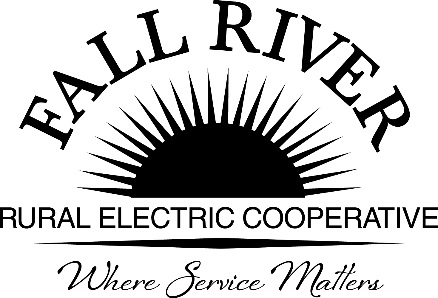 March 27, 2023Fall River Rural Electric Cooperative, Inc. Board of Directors		Regular Board MeetingAshton Main Office1150 N 3400 EAshton, ID 83420Start Time:  10:00 a.m. *Items that need action taken.  Stop Time: 4:00 p.m.Click on the blue boxes below to access “go to” links for items included in packet.10:00 a.m.	1.	Preliminary Call to Order			Determination of Quorum			Invocation – Georg Behrens			Pledge of Allegiance10:15 a.m.	2.	*Approval of Agenda10:20 a.m.	3.	* Approval of Minutes for February 27, 2023 (Included in packet)10:25 a.m.	4. 	 INL - Shafiul Alam Joint Fall River INL Black Start/Micro Grid Project5. 	Member Comments –	 Richey – Propane Concerns & SolutionsChi Melville – Net Metering Account – Retail Rates (Included in packet)10:55 a.m.	6.	Financial & Statistical Reports February 28, 2023, Financial Reports (Included in packet)Long-Term Debt Repricing Update (Included in packet)Fall River Debt Portfolio Summary (Included in packet)Summary of Fall River’s Cash Investments (Included in packet)11:10 a.m.	7.	Cooperative Business……………….............................................. Strategic Discussion – Plans for Substation Protection and Restoration (Included in Packet)ChatGPT – Open AI Introduction & Discussionhttps://www.youtube.com/watch?v=mL5wI3tkXkw https://www.youtube.com/watch?v=4qGrteTY1EM Energy Expo – Member Nominating Committee Summary – Husk & JerryMember Nominating Committee Minutes (Included in Packet)Thank you Letter and Committee Attendee List (Included in Packet)* PNGC Presentation & Principles on RTO (Included in Packet)PNGC Proposed Approach to BPA Post 2028 Contract Negotiations (Included in Packet)BPA Provider of Choice Concept Summary (Included in Packet)Brief Recap of NRECA Technology Roadmap Presentation (Included in Packet)Propane Board Orientation (Included in Packet)Propane Board Representation – Voting for Alternate BMState Legislative UpdatesICUA (Included in packet)WREA (Included in packet)MECA (Included in packet)Noon – Lunch Provided8.	Cooperative Reports NRECA Governance Talk Video Creating a Healthy Board Culture https://youtu.be/4i87m4tSV9I Board Reports to include meetings attended; interesting industry articles and trends to discuss.9.	*Approval of Consent Agenda (Included in packet)(All matters listed within the Consent Agenda have been distributed to each member of the Board of Directors for reading and study will be considered routine and will be enacted by one motion of the Board. If separate discussion is desired, that item may be removed from the Consent Agenda and placed on the regular agenda by request. Directors please call prior to the meeting.)Approval of Expense VouchersNew Memberships Purchase of Power Agreements Check Report  Safety Report  Early Retirement of Patronage Capital 1:30 p.m.   	10.	Executive Session ………………......................................................PersonnelBusiness Confidential Legal Updates ______________________________________________________________________________2:30 p.m.	11.	Management Discussion Items ……………...............................................Patronage Capital Allocation for 2022 Net MarginsPat Cap Certificate (Included in packet)Pat Cap Summary by Year Statement (Included in packet)Pat Cap Letter (Included in packet)New Victor Substation Name (Included in packet)Comments on DOE’s Transformer Efficiency Mandates (Included in packet)Wyoming PSC Approval of Net Metering increased allowance for Commercial and Irrigation distributive generation. Hydro Facilities Update – (Included in packet)Island Park  BuffaloFelt OperatingChester UpdateFall River School Safety Demonstration Schedule (Included in packet)Donations (Included in packet) Fall River’s Management Report (Included in packet)12.	Reports Board Committees, Meetings, & Member CommentsExecutive Committee Chairman, Georg BehrensAdministrative Committee Chair, Jeff KeayEngineering & Operations, Brent RobsonFinance Chairman, Anna LindstedtPolicy Committee Chairman, Doug Schmier Attorney Rigby’s Report 3:30 p.m.  	13.    2023 Calendar March 27	Policy Comm/Board/HH MtgApril 4-5	PNGC Mtg PortlandApril 5-6	PPC Mtg PortlandApril 10	ICUA Exec Comm MtgApril 10	Lineman Appreciation DayApril 12	Youth Rally Application DeadlineApril 16-20	NRECA Legislative Conference D.C.April 18	Propane Board MtgApril 20	ICUA BOD Mtg – VirtualApril 24	Admin/Board/HH MtgApril 26	Admin Professional’s DayMay 2-3	PNGC MtgMay 3-4 	PPC Mtg PortlandMay 16	Propane Board MtgMay 18-19	ICUA BOD MtgMay 22	Policy/ Board/HHMay 29	Memorial Day Holiday (Closed)June 17	Energy Expo North Fremont HS4:00 p.m.	14.	Adjournment	FYI........................................................................................... (Included in packet)Thank You Articles	